Ονοματοδοσία Αίθουσας Συνεδριάσεων προς τιμήν του τ. Πρύτανη, αειμνήστου Καθηγητή Κωνσταντίνου Α. ΔημόπουλουΤην Πέμπτη 25 Οκτωβρίου 2018 στο κτίριο της Πρυτανείας Πελοποννήσου πραγματοποιήθηκε εκδήλωση ονοματοδοσίας της αίθουσας συνεδριάσεων σε «Κωνσταντίνος Α. Δημόπουλος», αφιερωμένη στη μνήμη του τ. Πρύτανη, Αειμνήστου Καθηγητή Κωνσταντίνου Α. Δημόπουλου.Η εν λόγω εκδήλωση πραγματοποιήθηκε παρουσία της συζύγου του κ. Όλγας Δημοπούλου, του υιού του,  Πρύτανη του Εθνικού Καποδιστριακού Πανεπιστημίου Αθηνών Καθηγητή Αθανασίου -  Μελετίου Δημόπουλου και της συζύγου αυτού Καθηγήτριας κ. Ντόρας Δημοπούλου. 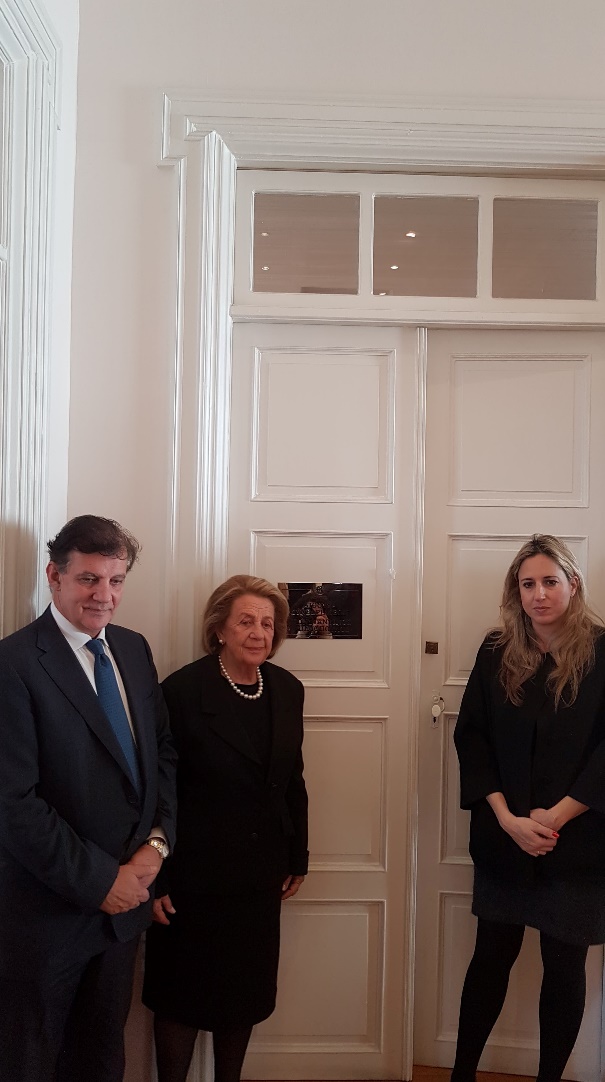 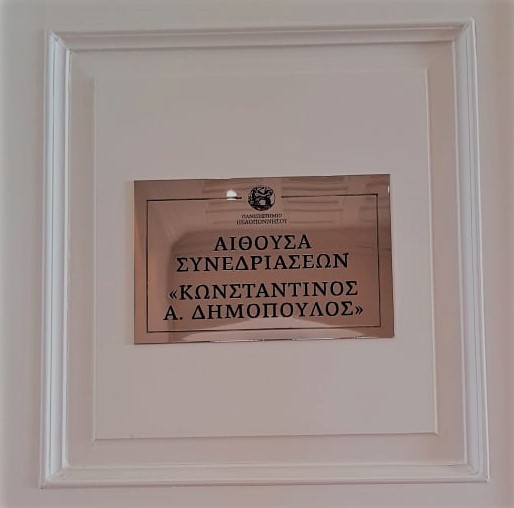 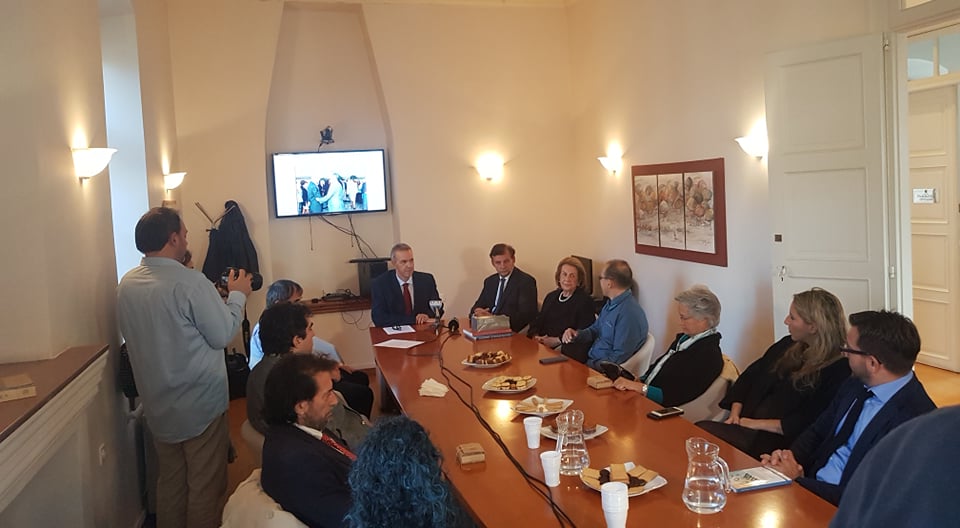 